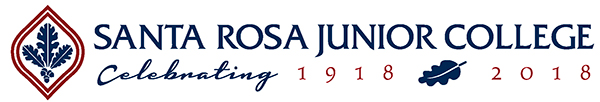 CS50B: Web Development 2
Section 5407, Spring 2021 Course SyllabusInstructor: Ethan Wilde (he/him/his), ewilde@santarosa.eduCourse DescriptionCombines hand-coded exercises in CSS code with Bootstrap, a front-end development tool. Students will expand their CSS skills as they format text, display images, layout pages, and create navigational systems. Bootstrap will provide the basis for an e-folio that is customized with hand coding.Recommended Preparation: Eligibility for ENGL 1A or equivalentPrerequisites: Course Completion of CS 50A OR CS 50.11BWhether you want to become a professional member of a web development team, or just want to create your own personal site, mastery of HTML and CSS is essential to those goals. We will engage in advanced HTML5 and CSS3 work while using the Bootstrap framework, the JavaScript language and the jQuery library, as well as the WordPress Content Management System. You will become proficient in the creation of interactive websites using static files as well as CMS-generated HTML.Student Learning OutcomesStudents will be able to:Use CSS code that meets current industry standards to layout a site, create navigation, and control color and text.Apply appropriate terminology to describe CSS selectors, styles, and units.Create CSS code that is supported by current browsers, complies with accessibility standards, and validates under current industry standards.Upon completion of the course, students will be able to:Describe the current status of CSS implementation across various browsers.Analyze and modify an existing web site's HTML and CSS using a Browser Code Inspector.Use Bootstrap to create an efolio site.Create webpages, which are styled using HTML, CSS, and JavaScript.Produce validated HTML and CSS documents.Produce a file / folder structure that matches industry standards.Apply the principles of the cascade, inheritance, pseudo classes, pseudo elements, and advanced selectors in CSS documents.Produce an e-folio created using Bootstrap HTML, CSS and JavaScript with hand coded CSS modifications.Demonstrate appropriate use of CSS properties.Topics and Scope:Overview: HTML, CSS, JavaScriptCSS selectorsStructure and the cascadeBootstrap efolioFonts / TextPositionBackgroundsImagesLayoutBootstrap layoutNavigationBootstrap NavigationContent Management Systems (CMS)WordPress CMSAssignments:Regular textbook readingFourteen (14) assignments. All webpages must be uploaded to the class-provided hosting account on the Internet and must validate.Two (2) quizzes, a midterm and final examWebsite critiquesParticipation in electronic message board discussionsClass MeetingsSpring 2021 ScheduleAll class materials for each module will be released online in Canvas on Tuesdays throughout the entire semester. A weekly live online meeting will be held on Tuesdays, 2:00pm - 3:00pm. Attendance at the live web conferences is optional but highly recommended. Every student must either attend the live web conference or watch the entire screencast recording of the web conference. Use this link to join live only on Tuesdays, 2:00pm - 3:00pm: https://santarosa-edu.zoom.us/j/135129123. To view any weekly lecture's recorded screencast, visit the Screencast page for any week in the Modules section.Because there are no classes on the first Tuesday in the Spring 2021 semester, due to professional development activities, the first live Web conference will take place on Thursday, January 21, 2:00pm - 3:00pm.Instructor ContactEthan WildeEmail: ewilde@santarosa.eduPhone: 707-527-4855Spring 2021 Office Hours
January 25 – May 17, 2021» Reserve a future office hour appointmentI typically respond to emails within 48 hours, weekends excepted. I never respond on Sundays.Course Web SiteStudents will use the Canvas course web site to access all course content, for assignment instructions, submitting assignments, viewing classmates' work, sharing resources, and viewing grades. The Google Chrome browser is recommended for viewing the Canvas-powered course site. Internet Explorer is not recommended.TextbookWordPress 5 Complete (7th)
Karol Król
978-1789532012 (ISBN 13)
Publisher book site availableConsider buying a used copy. You can locate and order textbooks online via the SRJC Bookstore.EquipmentA personal computer, either at home, work or on the Santa Rosa or Petaluma campuses.Required Software + ServicesInternet accessWeb browsers including: Google Chrome recommended and typically used in instructor demosMozilla Firefox recommendedCode editor such as: Brackets (Windows, Mac OS, free license)Microsoft Visual Studio Code (Windows, Mac OS, free license)BBEdit (Mac OS only)Sublime Text (Windows, Mac OS, Linux)File Transfer Protocol (FTP) software such as: CyberDuck (Mac OS and Windows, free license)Fetch (Max OS only)WinSCP (Windows only)Cloud hosting, version control + development environment services: Repl.it IDE (Integrated Development Environment) required for all students, starting Week 2, for hosting class assignments in the first half of the term. For the first eight weeks, Repl.it will provide a text editor and file transfer support without any additional software needed. Starting in Week 10, you will need a text editor and file transfer application. Complete the hosting survey to get your free account.Pantheon required for all students, starting in Week 10, for hosting WordPress-based assignments in the second half of the term. Instructions will be provided for setting up your free account later in the term. Graphics and prototyping software such as: Adobe Photoshop, part of a Creative Cloud subscriptionGimp open source applicationPixlr browser-based image editorDiagrams.net browser-based drawing appFigma user interface design tool appPDF display software such as: Adobe ReaderOptional SoftwareThe additional software listed below is often used for Web development. Additional Web browsers including:Apple Safari (Mac OS only)Microsoft Edge (Windows 10 only)Important DatesDay Class Begins: Tuesday, January 19, 2021*Day Class Ends: Friday, May 28, 2021Last Day to Add without instructor's approval: Sunday, January 26, 2021Last Day to Drop with refund: Sunday, January 31, 2021Last Day to Add with instructor's approval: Sunday, February 7, 2021Last Day to Drop without a 'W' symbol: Sunday, February 7, 2021Last Day to Opt for Pass/No Pass: Sunday, February 28, 2021Last Day to Drop with a 'W' symbol: Sunday, April 25, 2021* Note that there are no class meetings on the first Tuesday of the Spring 2021 semester, 1/19/2021, due to professional development activities. As a result, our first live class meeting will take place on Thursday, 1/21/2021.Dropping the ClassIf you decide to discontinue this course, it is your responsibility to officially drop it. A student may be dropped from any class when that student's absences exceed ten percent (10%) of the total hours of class time. It is strongly advised that if you need to miss more than one class/homework deadline in a row that you contact the instructor to avoid being dropped from the class.AttendanceStudents who fail to complete the requirements of the first and second class modules may be dropped by the instructor. Students must view and participate in online materials released each week in the Modules section of the course Canvas website.Pass‐NoPass (P/NP)You may take this class P/NP. You must decide before the deadline, and add the option online with TLC or file the P/NP form with Admissions and Records. With a grade of C or better, you will get P.You must file for the P/NP option by February 28, 2021. Once you decide to go for P/NP, you cannot change back to a letter grade. If you are taking this course as part of a certificate program, you can probably still take the class P/NP. Check with a counselor to be sure.Instructor AnnouncementsThe instructor will post announcements on the “Announcements” page in Canvas throughout the semester. Canvas notifies students according to their preferred Notification Preferences.Late PolicyPlease make a plan before the course starts to allow yourself the necessary time each week to complete the required reading, watching, online discussion posting, and assignments. The official Course Outline of Record for this three-unit semester-length course stipulates that each student is expected to complete 157.5 hours of learning for the class. This works out to 9 hours per week for each of the seventeen weeks of regular instruction along with 4.5 hours for Finals Week. If you plan accordingly, you can avoid submitting assignments late.All assignments are due at 11:59pm Pacific time on the Monday corresponding to the due date. A late submission will receive a 10% penalty for each week it is late. Submissions more than two weeks late are not accepted without prior written arrangement.ExamsThere will be online midterm and final exams. The material comes from the textbooks, class lectures and supplemental materials. If any exam is missed, a zero will be recorded as the score, unless you have made prior written arrangements with me. It is your responsibility to take the exams by the due date.Grading PolicyClick the “Grades” link in Canvas to keep track of your grades. I grade once a week and post grades and comments in the Canvas gradebook.Grades will be assigned as follows:If taking Pass/No Pass you need at least 70% of the total class points and to complete the midterm exam and the final exam to pass the class.Grading BreakdownStandards of ConductStudents who register in SRJC classes are required to abide by the SRJC Student Conduct Standards. Violation of the Standards is basis for referral to the Vice President of Student Services or dismissal from class or from the College. See the Student Code of Conduct page.Collaborating on or copying of tests or homework in whole or in part will be considered an act of academic dishonesty and result in a grade of 0 for that test or assignment, except for assignments that allow collaboration. Students are encouraged to share information and ideas, but not their work. See these links on Plagiarism: 
SRJC Writing Center Lessons on Avoiding Plagiarism
SRJC's Statement on Academic IntegrityI expect each student to maintain high standards of civility and respect when communicating with each other. The following rules of netiquette should be observed in all class discussions and communications:Be kind and respectful to othersUse full sentencesAvoid jargon and acronymsUse language that supports othersSpecial NeedsEvery effort is made to conform to accessibility standards for all instructor-created materials. Students should contact their instructor as soon as possible if they find that they cannot access any course materials. Students with disabilities who believe they need accommodations in this class are encouraged to contact Disability Resources by calling (707) 527-4278 or visit online at drd.santarosa.edu.Student Health ServicesSanta Rosa Junior College offers extensive health services to students. Visit Student Health Services online at shs.santarosa.edu or call them at (707) 527-4445.Course OutlineNote to online students: the assignments listed above will become available as modules are released in sequence each week. To view course content, go to Modules.All of the original material found on this online course website is the property of the instructor, Ethan Wilde. My lectures and course materials, including slide presentations, online materials, tests, outlines, and similar materials, are protected by U.S. copyright law and by College policy. I am the exclusive owner of the copyright in those materials I create. You may take notes and make copies of course materials for your own use. You may also share those materials with another student who is registered and enrolled in this course. You may not reproduce, distribute or display (post/upload) lecture notes or recordings or course materials in any other way — whether or not a fee is charged — without my express written consent. You also may not allow others to do so.© 2021 Ethan Wilde.Class DeliveryDay and TimePlatformOnline MeetingsWeeks start on TuesdaysCanvas shellLive weekly Web conference
https://santarosa-edu.zoom.us/j/135129123 Tuesdays, 2:00pm - 3:00pmZoomDayTimeLocationMondays (online)12:00pm - 6:00pmOnline: Email ewilde@santarosa.edu or Skype ethanwildeLetter GradePercentagePoints TotalA90% - 100%900 points or moreB80% - 89%800 to 899 pointsC70% - 79%700 to 799 pointsD60% - 69%600 to 699 pointsF59% or lower599 points or lessPercentPointsGrading Category62%620 pointsProjects + Assignments12%120 pointsDiscussions + Attendance6%60 pointsQuizzes10%100 pointsMidterm10%100 pointsFinal Exam100%1000 points1000 points possibleStart
DateCanvas
ModuleTopicsAssignments1/19
(1/21)Week 1Responsive HTML5 and CSS3 + ReviewHosting Signup SurveyAssignment 1: Syllabus QuizDiscussion 1: Check-in DiscussionReading: "Responsive Web Design"1/26Week 2Introduction to the Bootstrap Framework:
the Responsive GridAssignment 2: Bootstrap BasicsReading: online2/2Week 3Bootstrap Page Elements + ComponentsAssignment 3: Human-Centered PageDiscussion 2: Design ThinkingReading: online2/9Week 4Bootstrap NavigationAssignment 4: Responsive NavigationReading: online2/16Week 5Bootstrap Forms + DecorationAssignment 5: Interaction + DecorationDiscussion 3: Interaction DesignReading: online2/23Week 6Customizing Bootstrap CSSAssignment 6: Restyling BootstrapQuiz 1Reading: online3/2Week 7Introduction to JavaScriptAssignment 7: First ScriptsDiscussion 4: Agile WorkflowReading: online3/9Week 8Bootstrap + JavaScriptMidterm Project: Interactive CatalogReading: online3/16Week 9Midterm ReviewMidterm ExamDiscussion: Midterm Project Presentations3/23No ClassSpring Break3/30Week 10WordPress 1: Introduction to CMSAssignment 8: Setting Up WordPressDiscussion 5: Content Management SystemsReading: WP Complete, Chs. 1 + 24/6Week 11WordPress 2: PostsAssignment 9: Creating ContentReading: WP Complete, Ch. 34/13Week 12WordPress 3: Pages, Menus + MoreAssignment 10: Site Building
Discussion 6: Final Student Project Proposals
Reading: WP Complete, Ch. 44/20Week 13WordPress 4: Plug-ins, Widgets + ThemesAssignment 11: Extending Your SiteQuiz 2Reading: WP Complete, Chs. 5 + 64/27Week 14WordPress 5: Custom Bootstrap ThemeAssignment 12: Building a Custom ThemeDiscussion 7: Sass + CSS PreprocessorsReading: WP Complete, Ch. 85/4Week 15Introduction to Sass: CSS PreprocessorAssignment 13: Sass BasicsReading: online5/11Week 16Customizing Bootstrap's Sass RulesAssignment 14: Remixing Bootstrap with SassDiscussion 8: Final Student In-Progress ProjectsReading: online5/18Week 17Mastering Sass + Bootstrap
Final ReviewFinal Project: Student-Defined SiteReading: online5/24 Mon -
5/28 FriWeek 18No Regular Class
(Exam online, no regular class meeting)Final Exam (due 5/28)Discussion: Final Project Presentations